   РОССИЙСКАЯ ФЕДЕРАЦИЯМИНИСТЕРСТВО ОБРАЗОВАНИЯ И НАУКИМУНИЦИПАЛЬНОЕ  БЮДЖЕТНОЕ  ОБЩЕОБРАЗОВАТЕЛЬНОЕ   УЧРЕЖДЕНИЕ «СРЕДНЯЯ ОБЩЕОБРАЗОВАТЕЛЬНАЯ ШКОЛА №11» Г. БАЛАКОВО САРАТОВСКОЙ ОБЛАСТИ08.05.2013 №  359на__________________от_________ОТЧЕТ  МБОУ СОШ №11о  проведении Единого дня открытых мероприятий30.04.2013 г  30.04.2013 г в МБОУ СОШ №11  состоялся Единый день открытых мероприятий. В рамках  этого дня обучающиеся 2 А, 3 В, 4 А, 4 Б, 10 А  классов  продемонстрировали для родителей  свои навыки и  умения  по использованию интерактивного и лабораторного оборудования. Так в 10 А классе прошел открытый урок по теме «Безопасность в Интернете», учитель информатики Т.Х. Адылов. 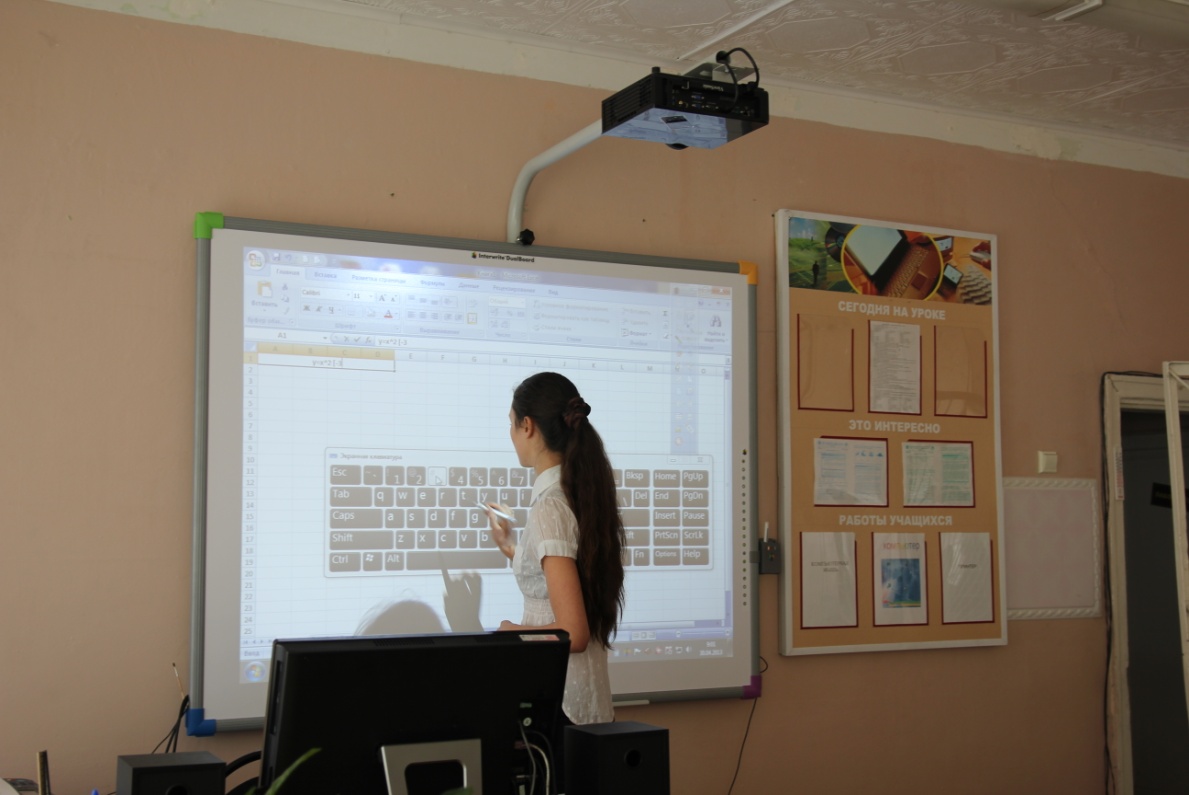 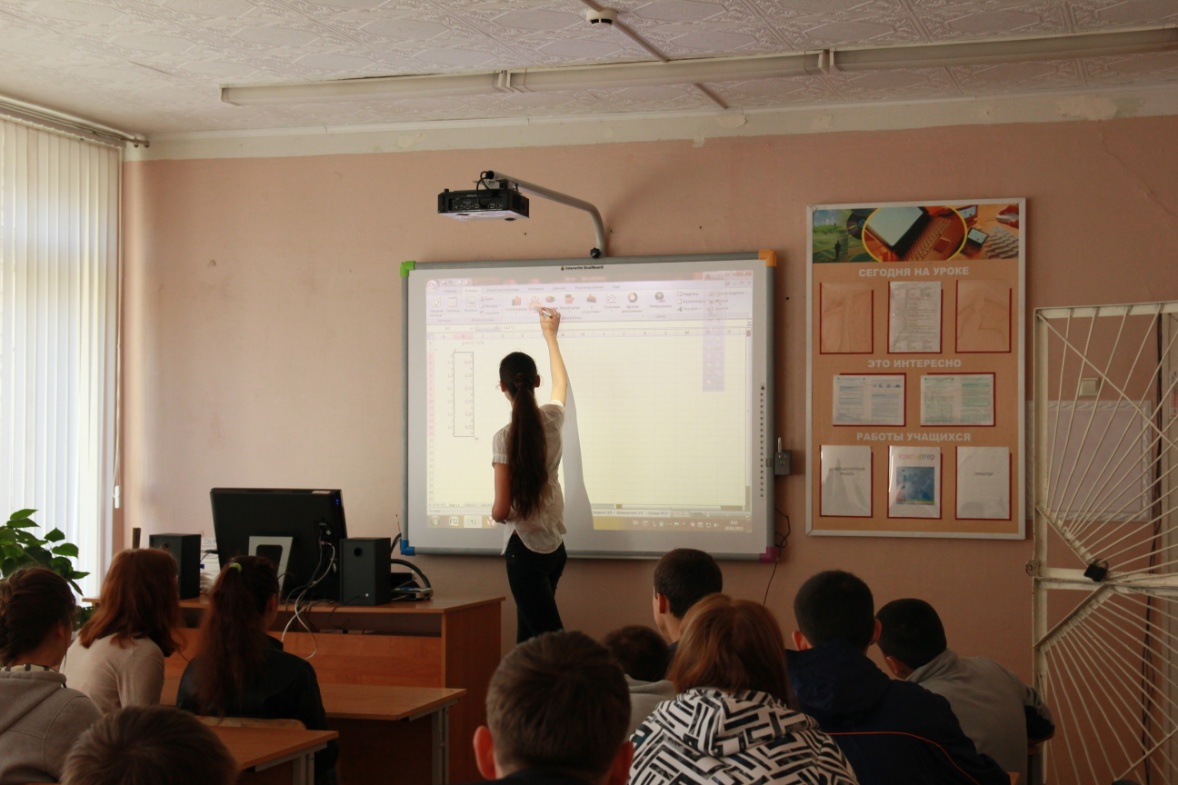 В 4 А классе прошел урок по теме «Термометр»,учитель начальных классов Т.Н. Бодина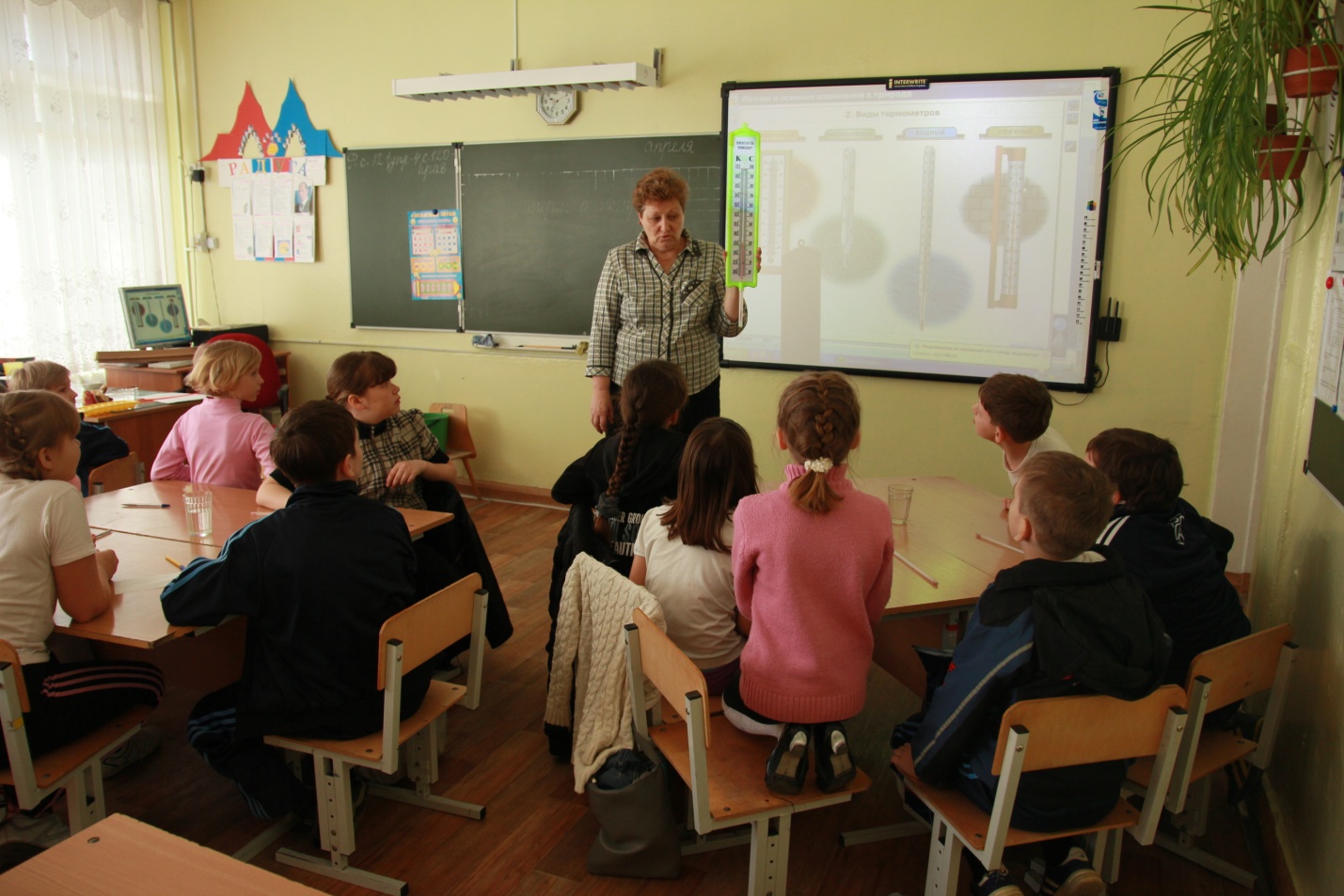 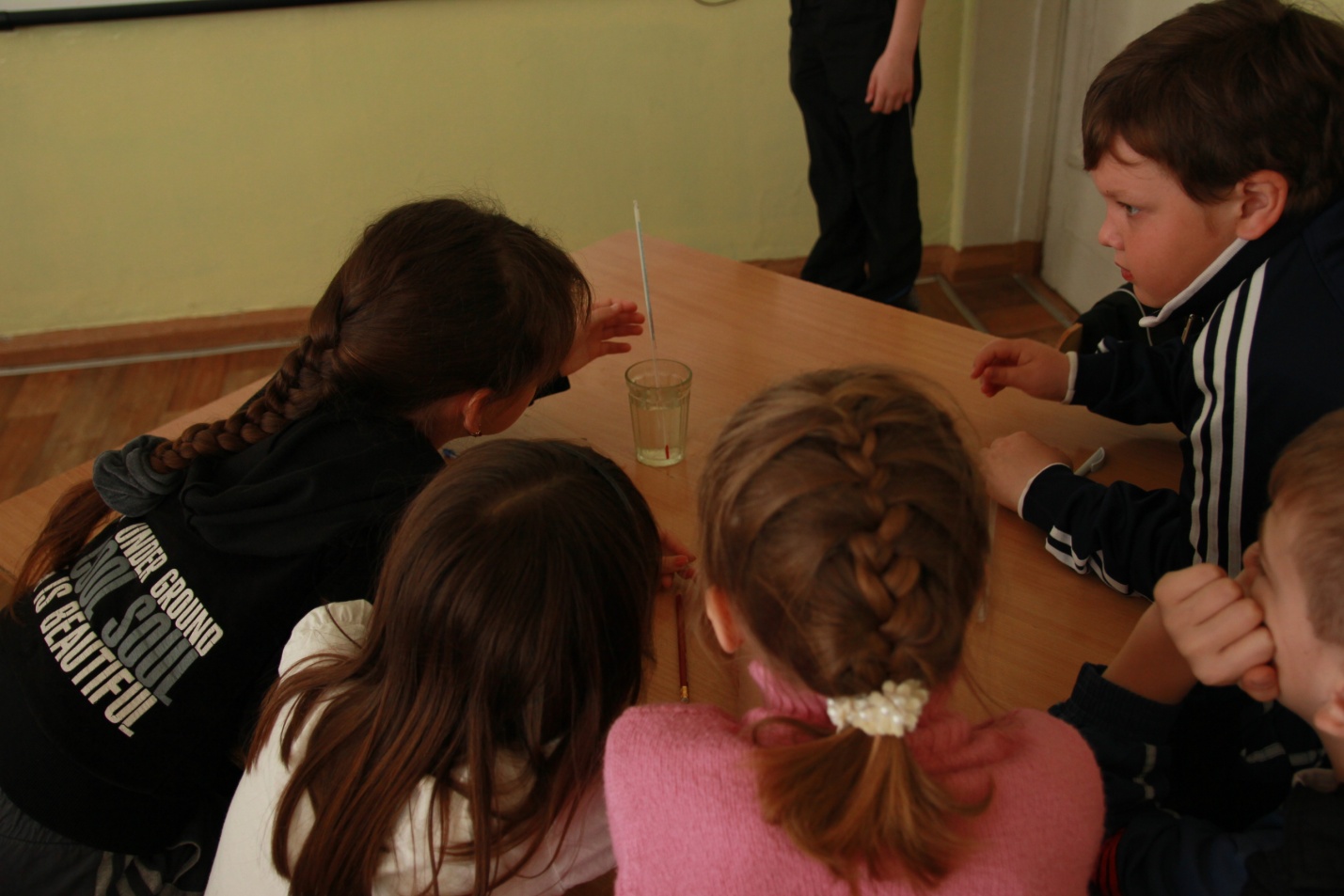 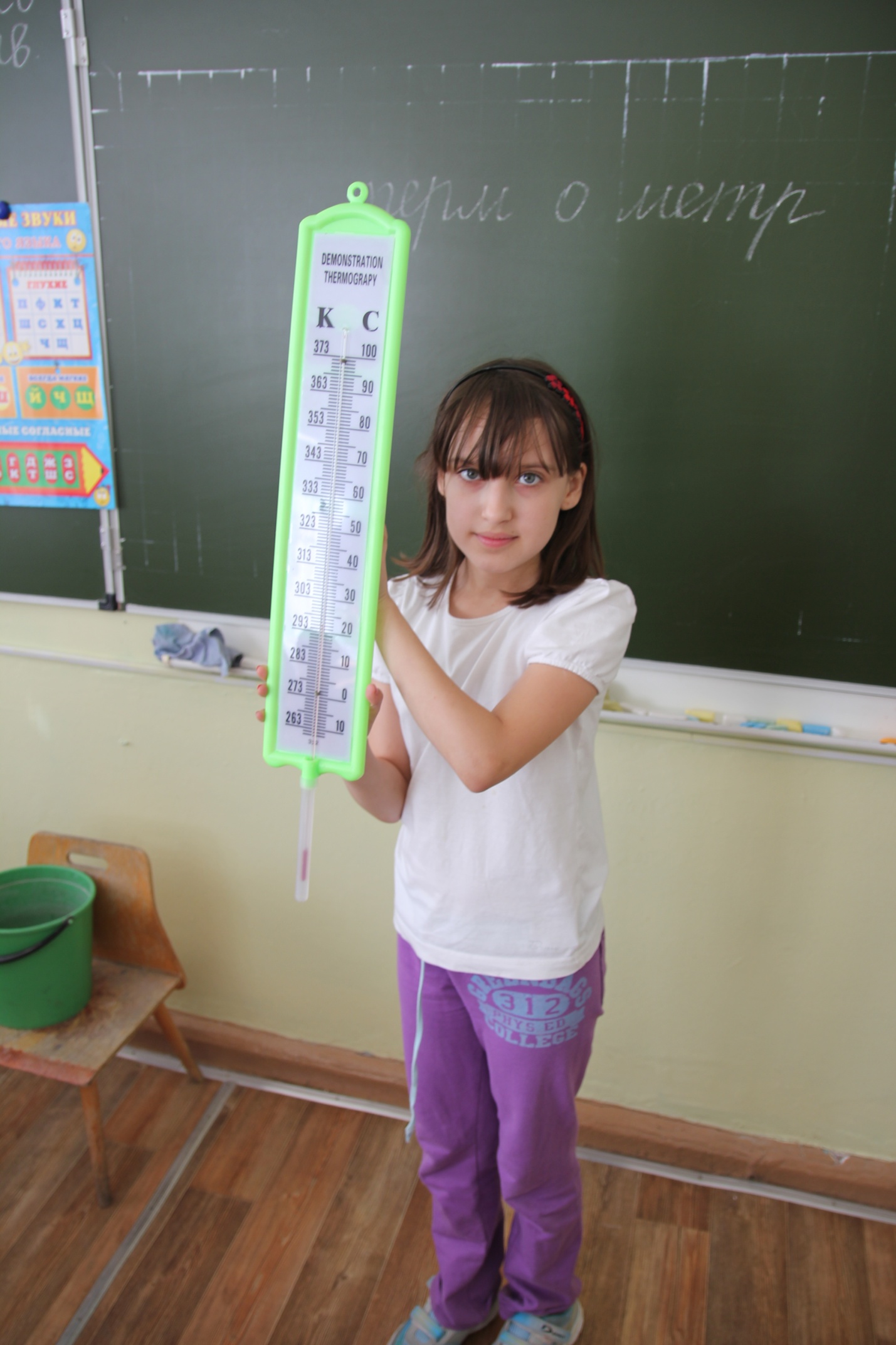 В 3 В классе прошел урок- игра по теме «Азбука пешехода!», учитель начальных классов Л.Н. Храброва.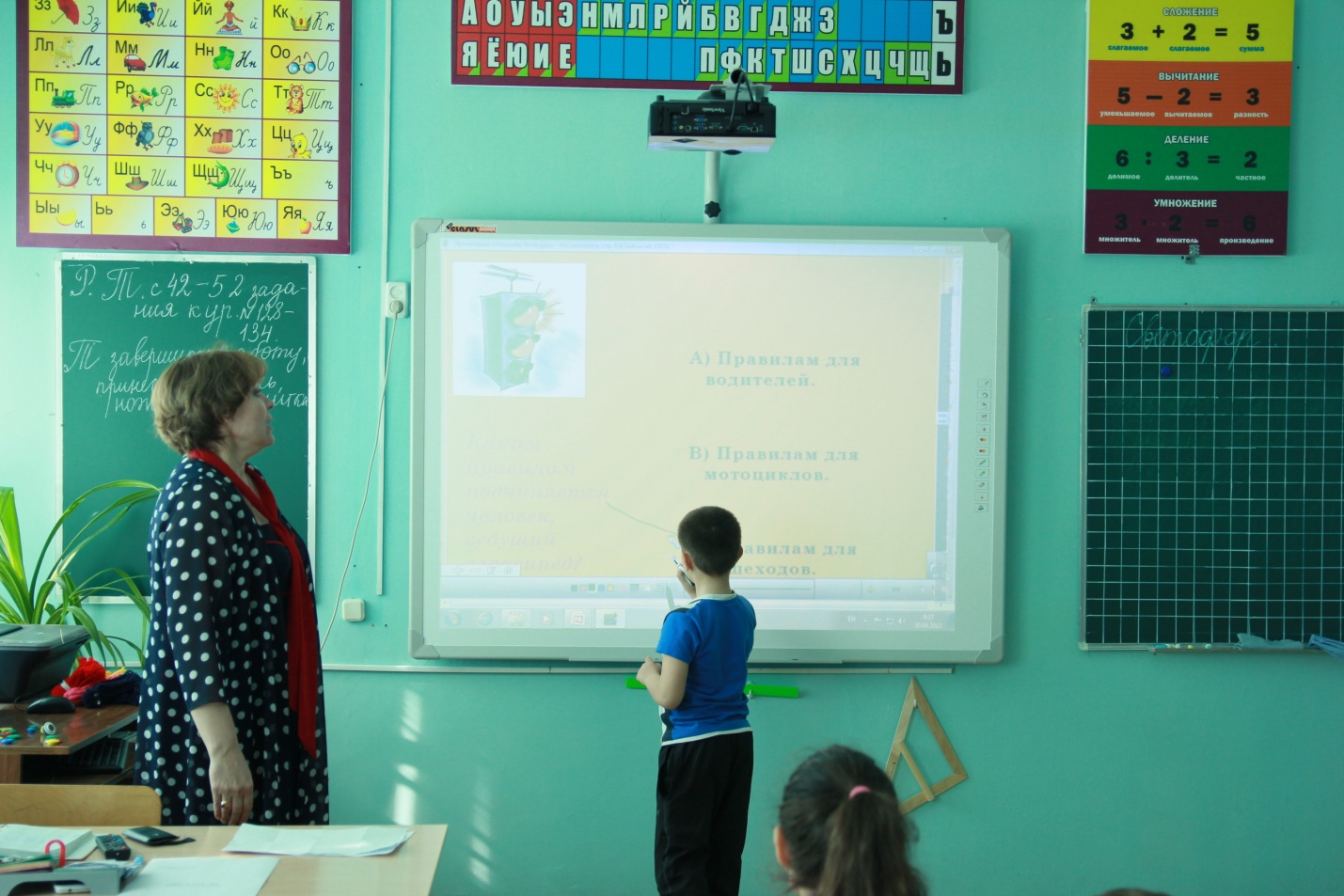 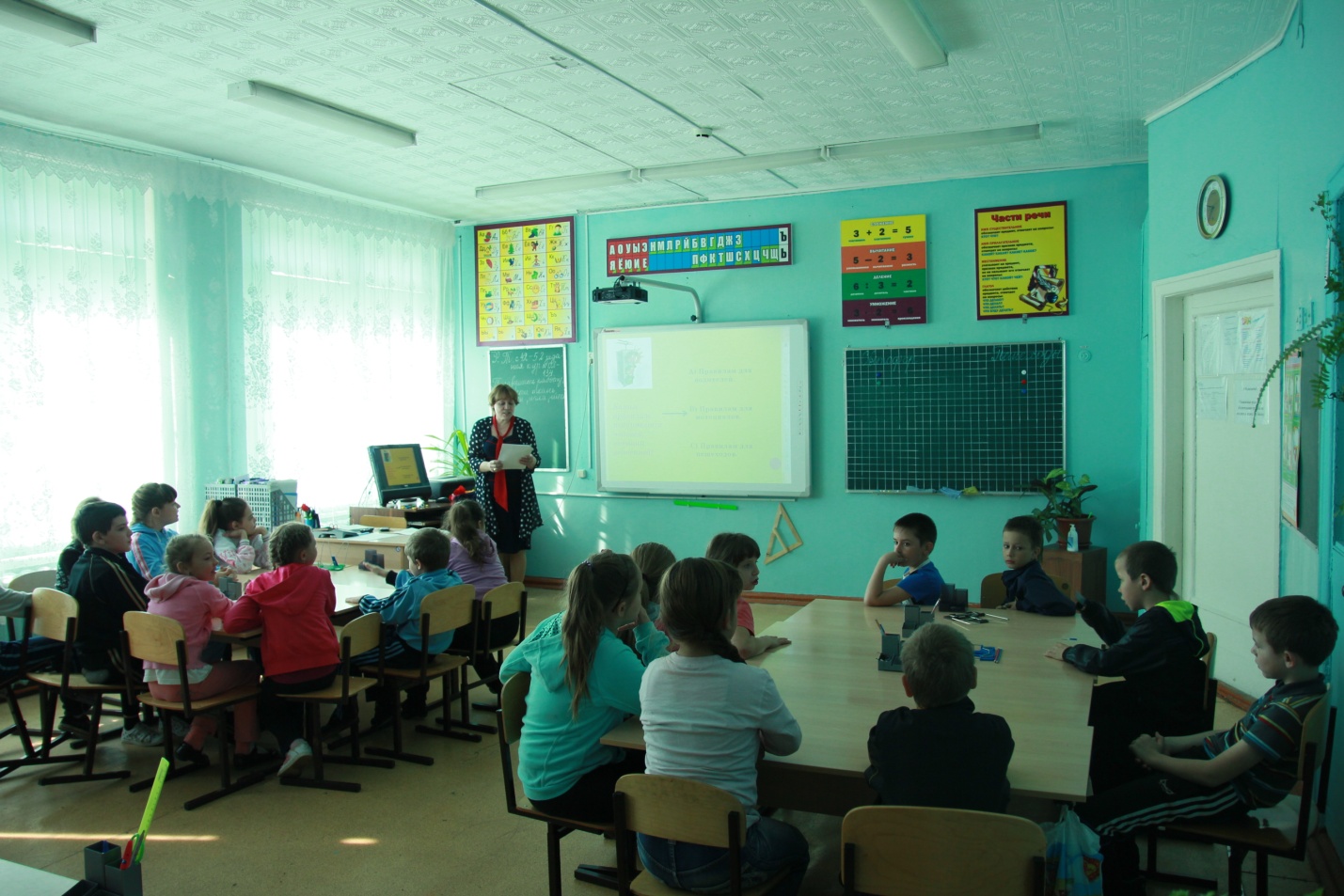 Обучающиеся 4 Б класса  провели урок по теме «Работа с цифровым микроскопом» , учитель начальных классов Л.В.Надоян.,, 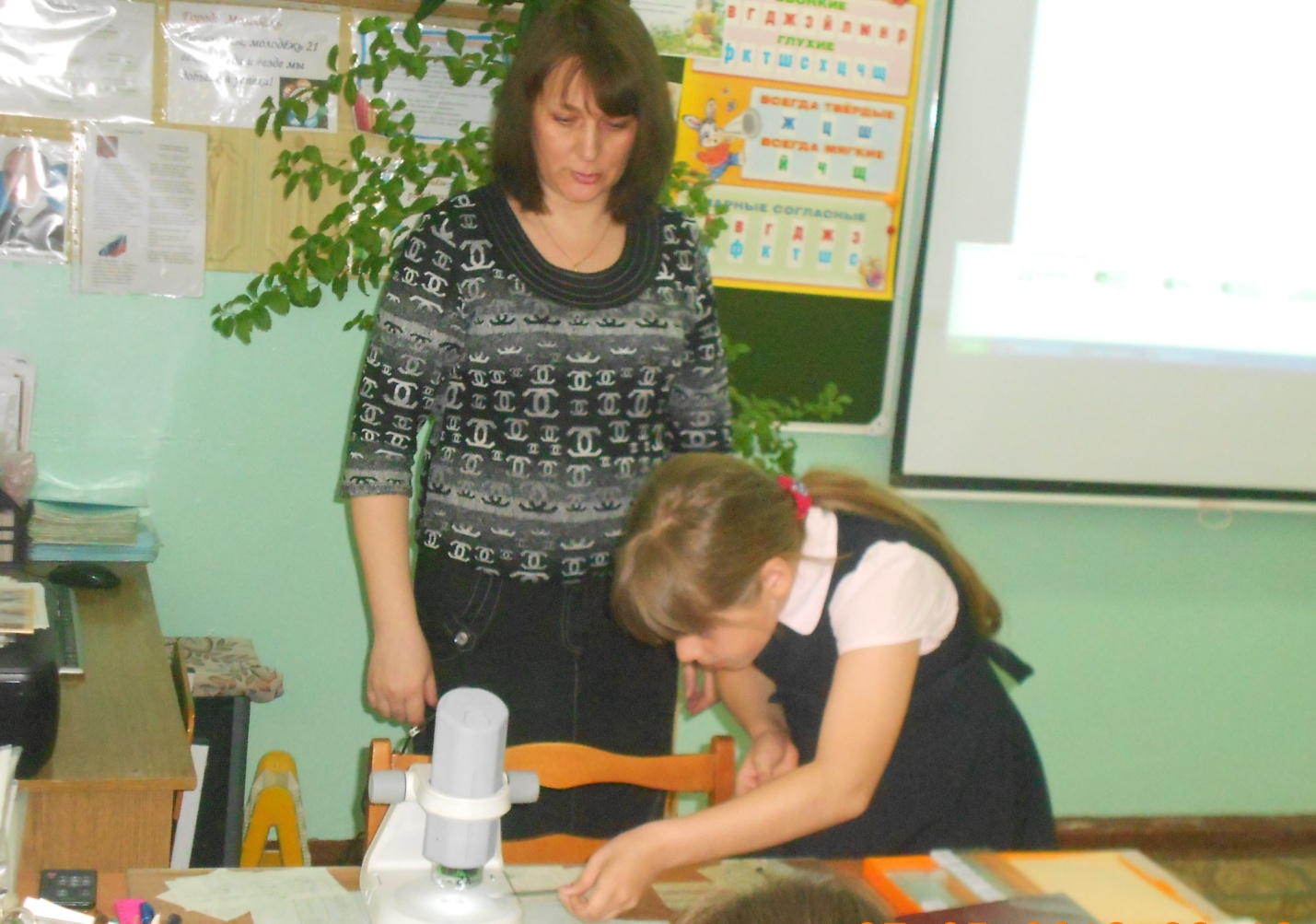 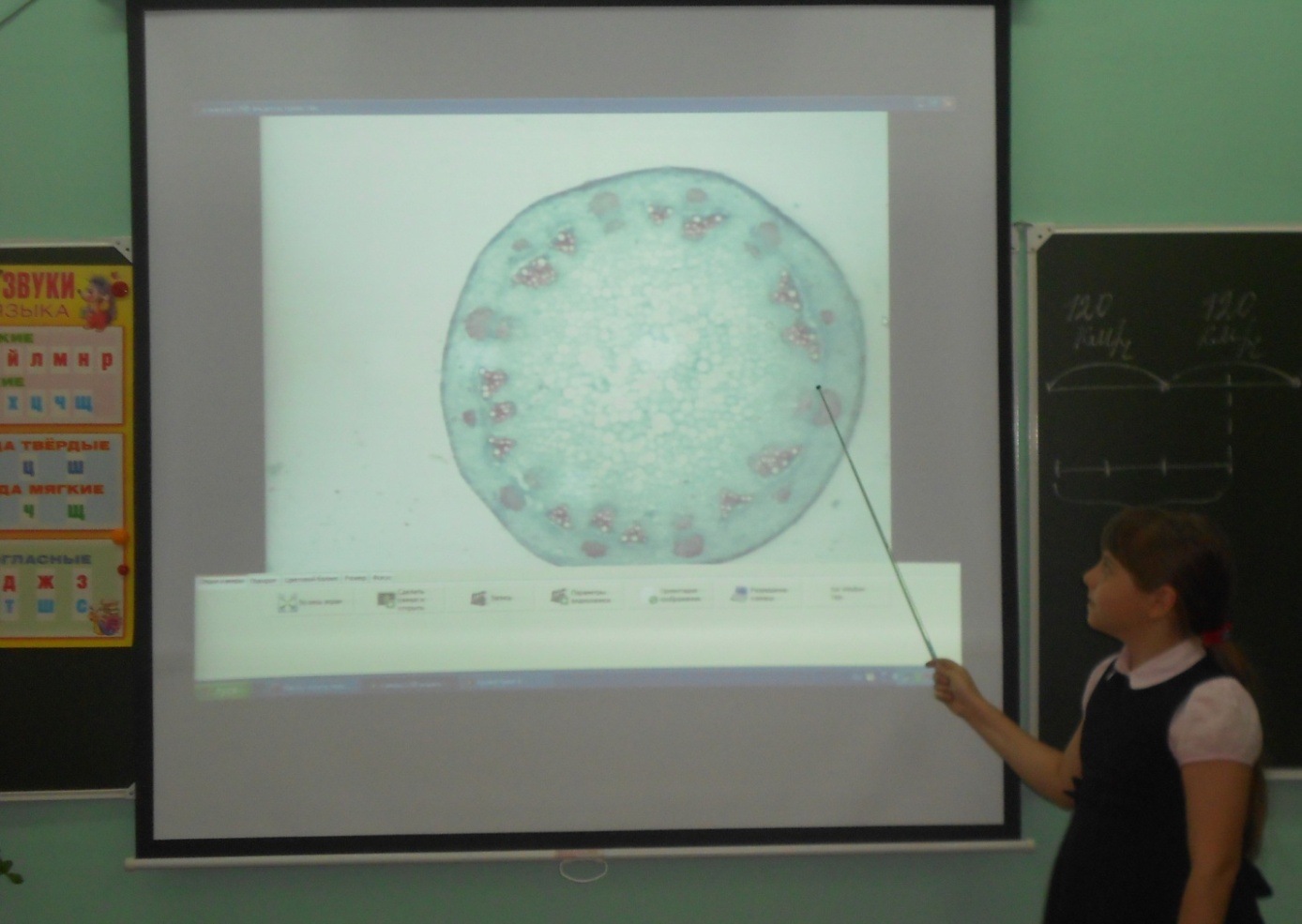 Познавательная игра «Урок безопасности» с использованием  интерактивного оборудования был проведен в 2 А классе, учитель начальных классов Л.П. Сафонова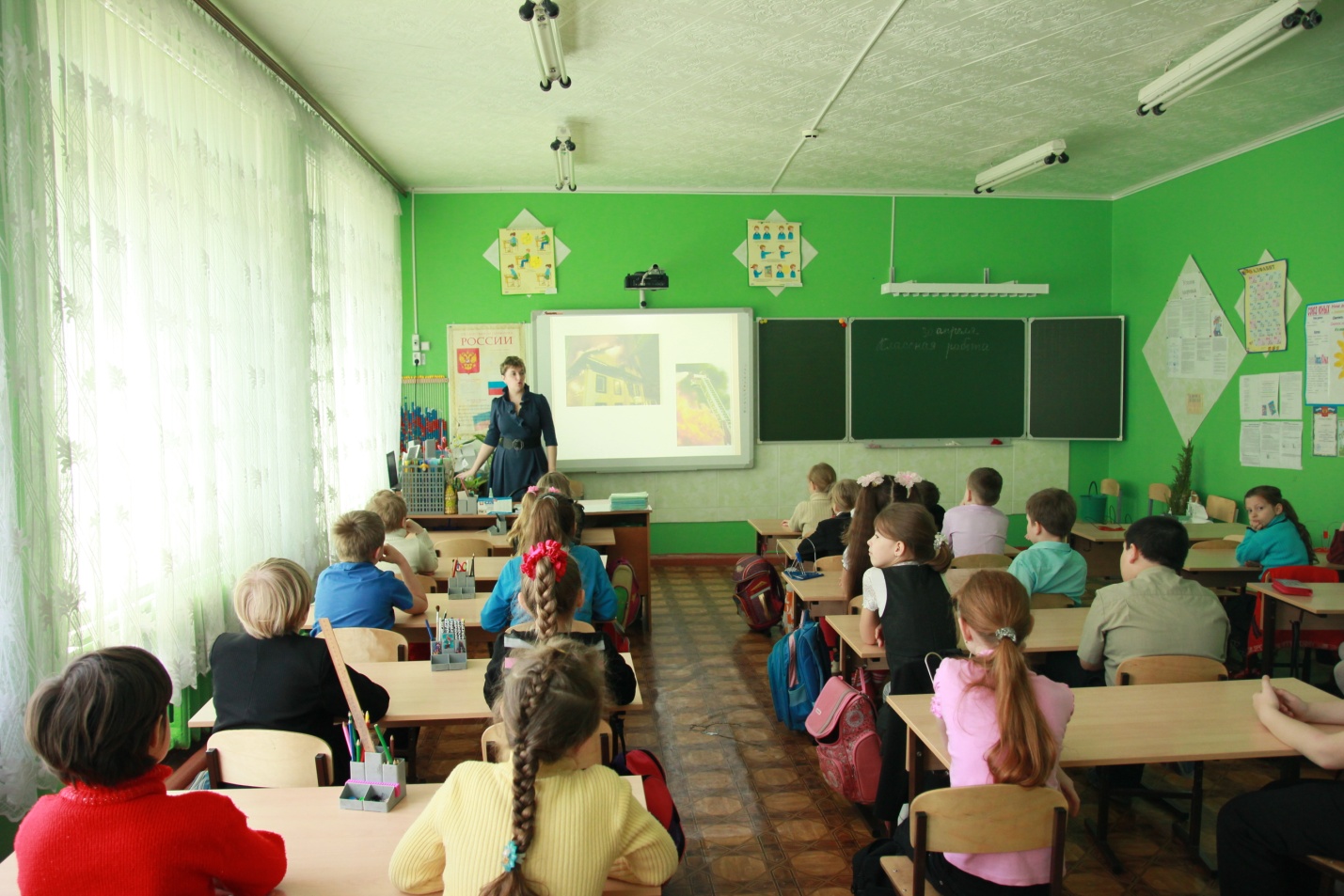 Мастер –класс по круговой тренировке с использованием спортивного оборудования был проведен учителем физкультуры С.В. Верещагиной . 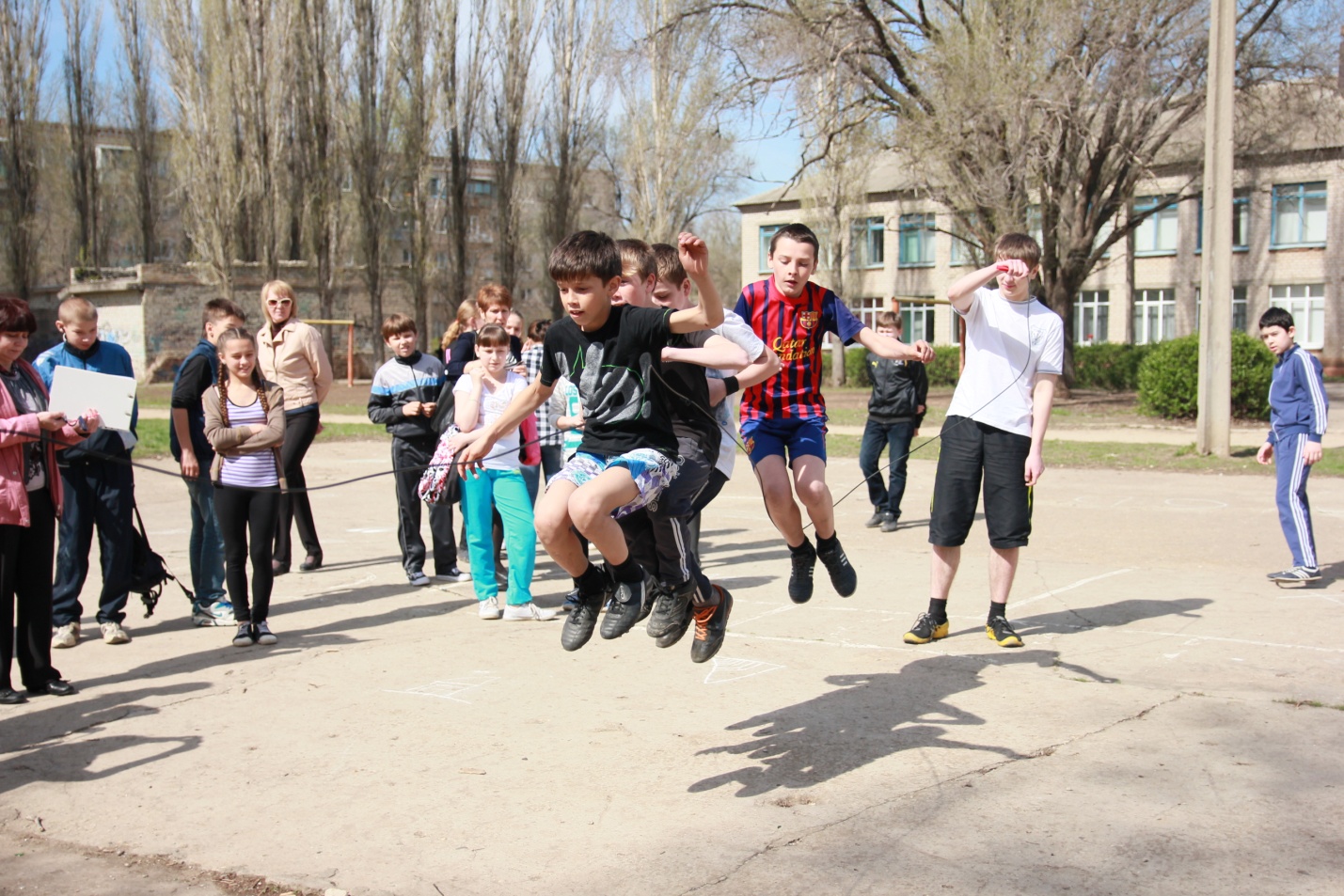 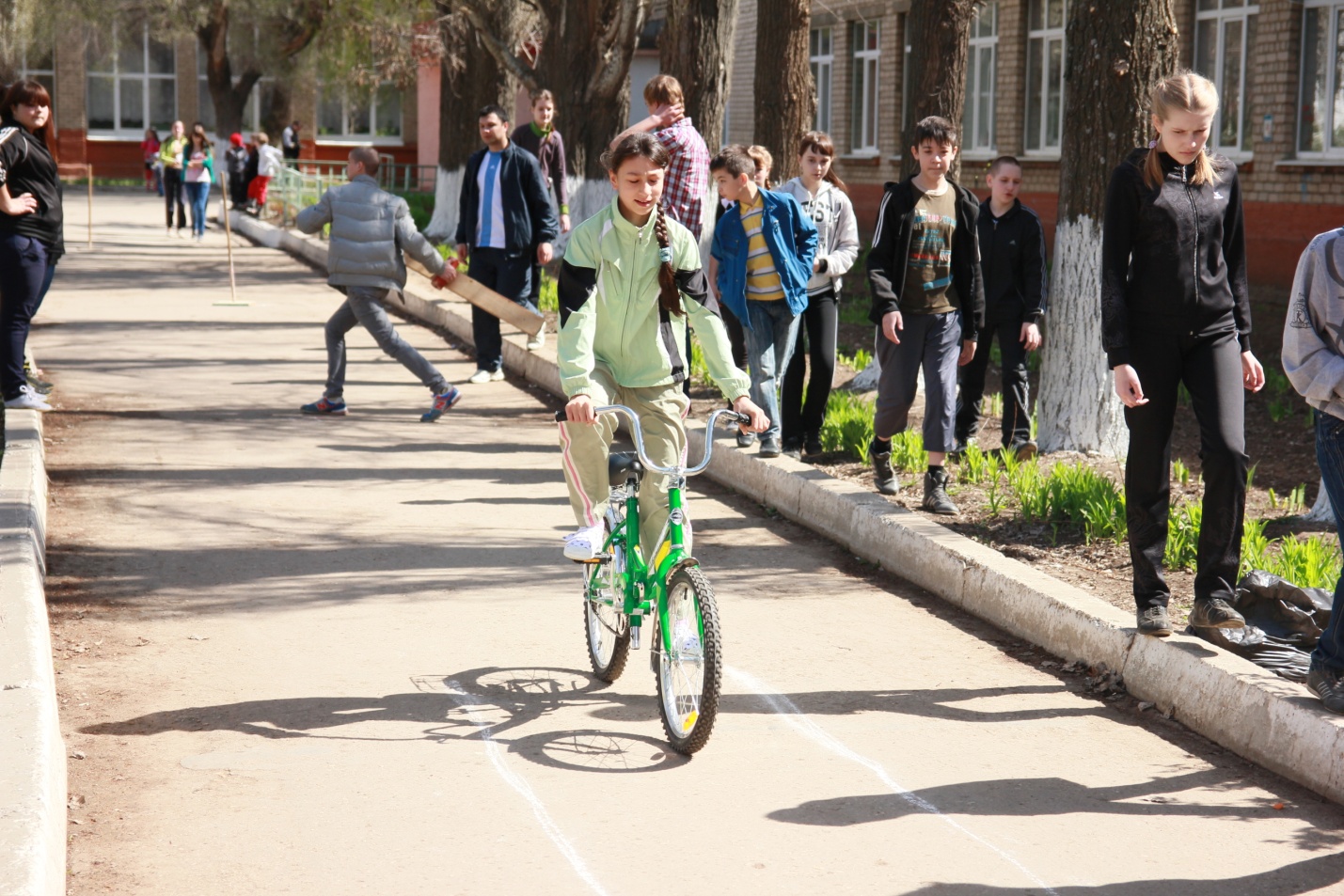 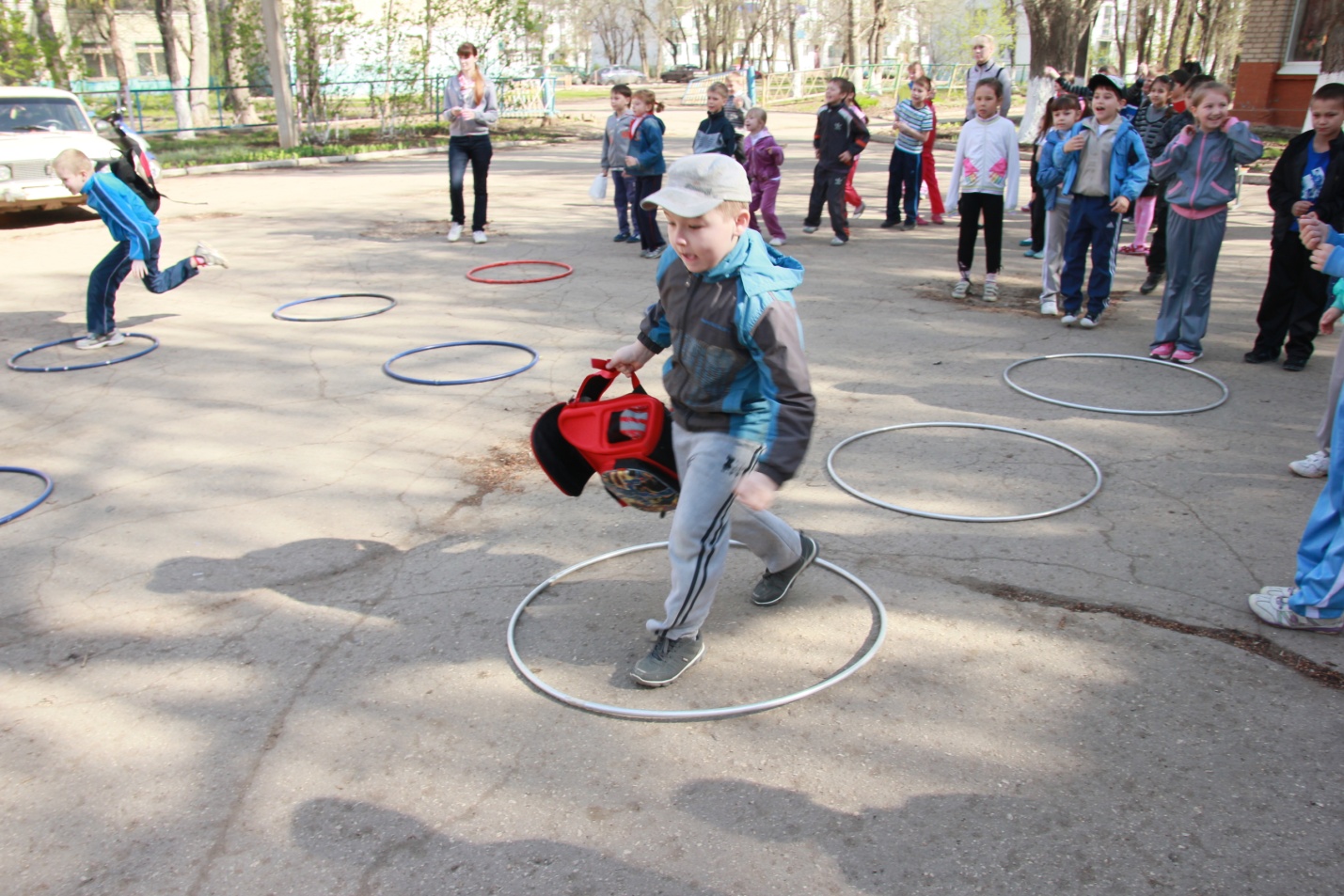 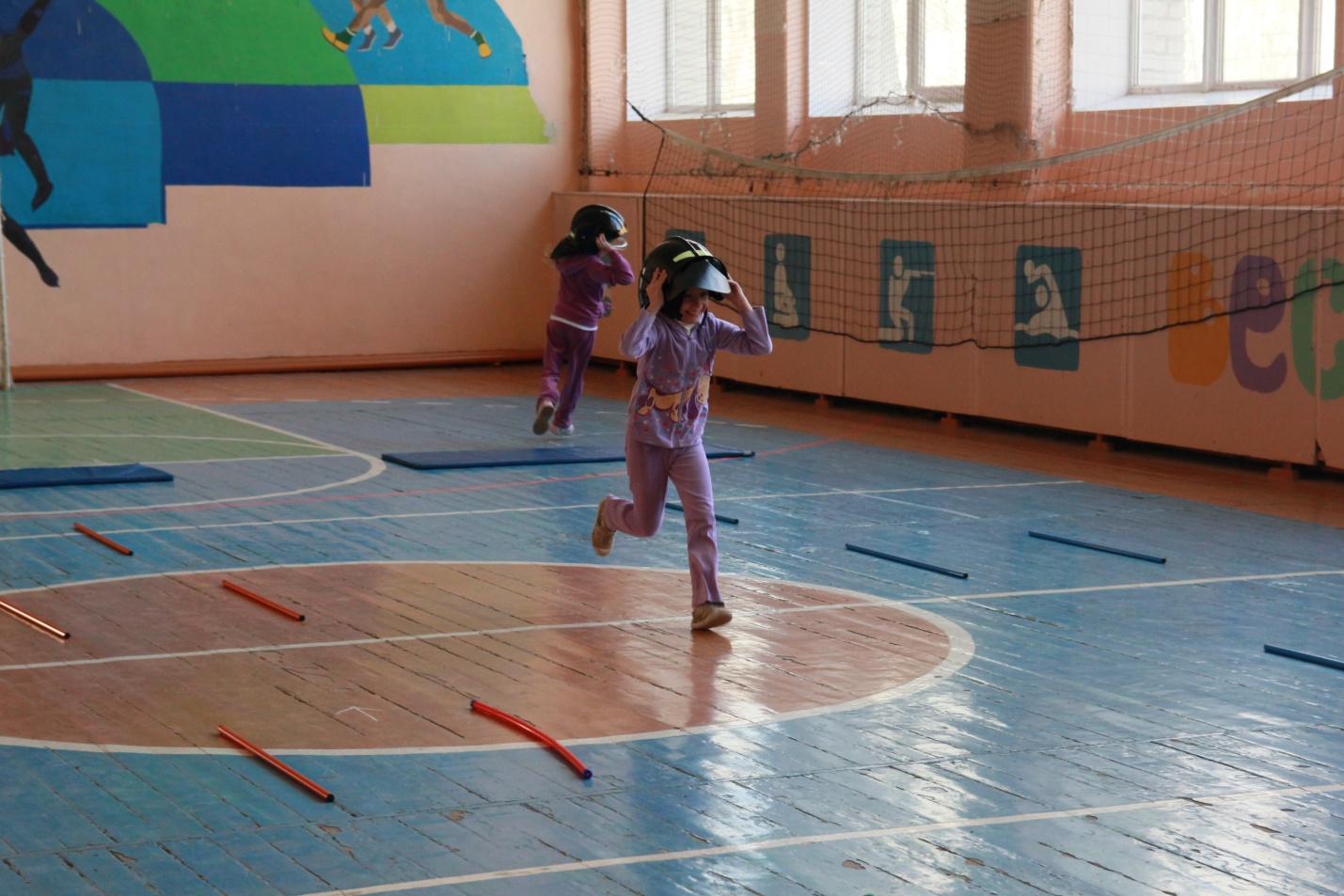 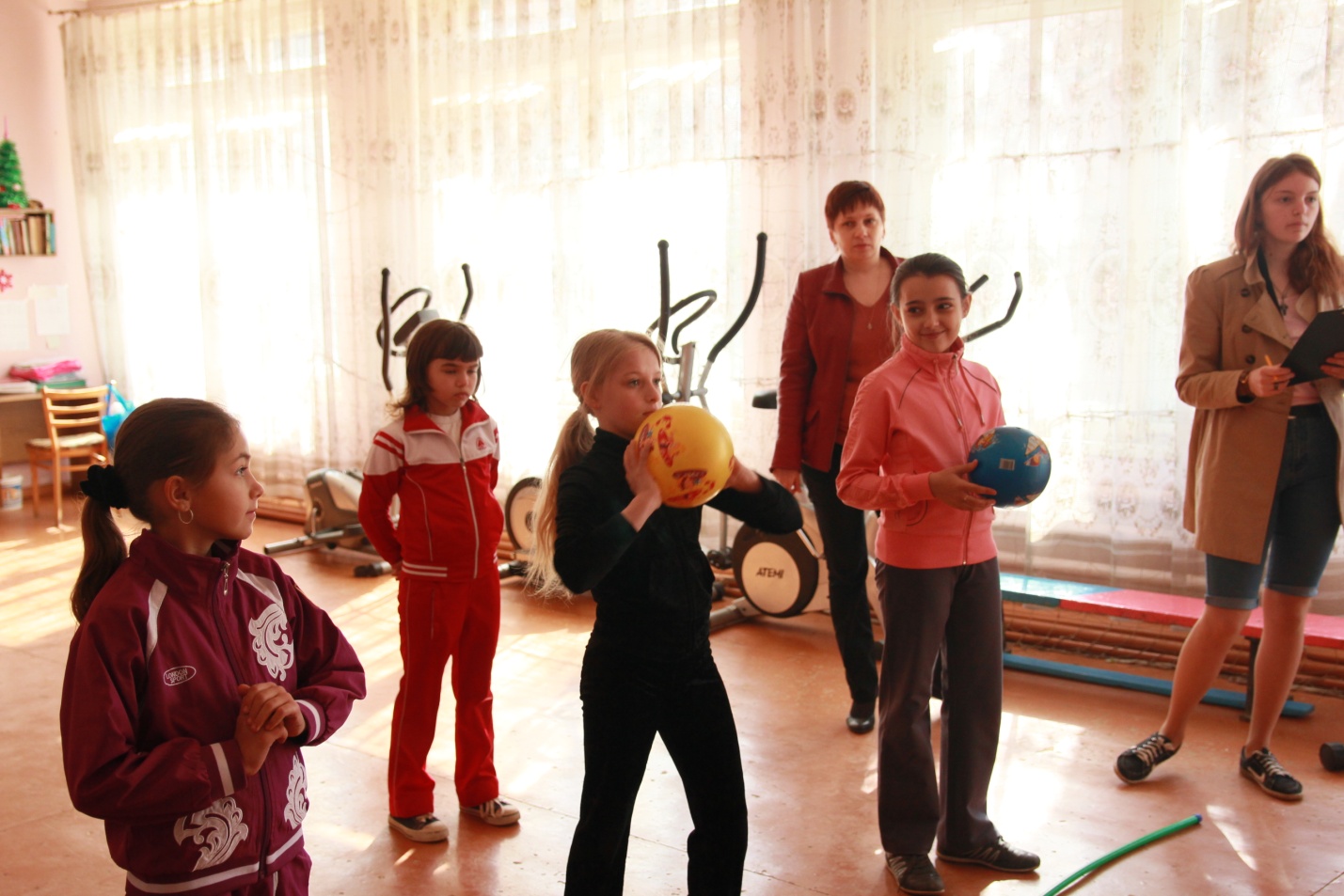 Исп. Зам по УВРО.Ю. Попова62-00-61413800 г. Балаково, Саратовская областьул. Минская, 59 тел.: (8 845 3) 62-00-60e-mail: school11balakovo@yandex.ru р/счет 40701810400003000002в ГРКЦ ГУ Банк России по Саратовской области, г. СаратовИНН 6439036526          БИК 046359000